Кружок «Самообслуживание»Готовим вместе с мамой!1. Любишь ли ты помогать маме на кухне?2. Какое блюдо в мамином исполнении тебе нравится больше всего?Самыми вкусными получаются блюда, приготовленные совместно (всей семьей).Работается вместе быстро, весело и дружно! Маме приятно и радостно, когда все помогают!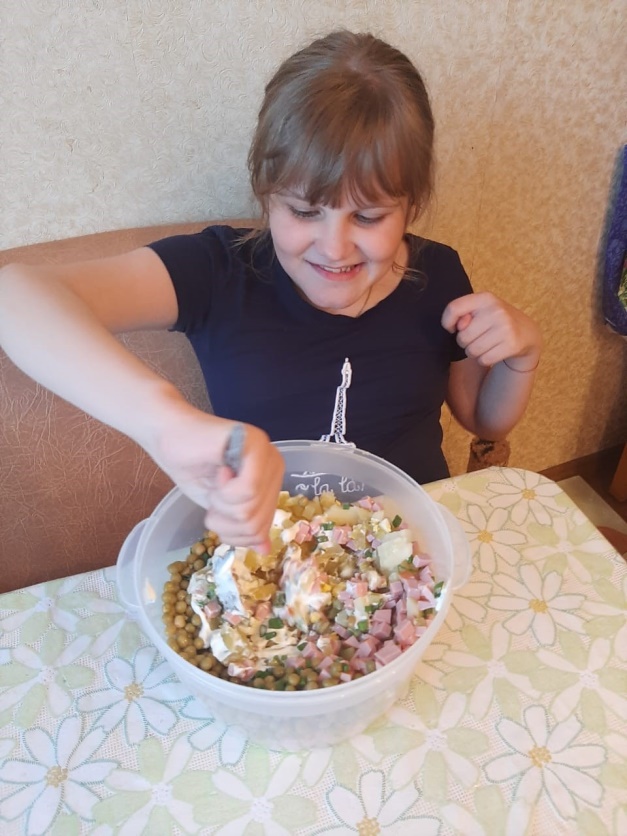 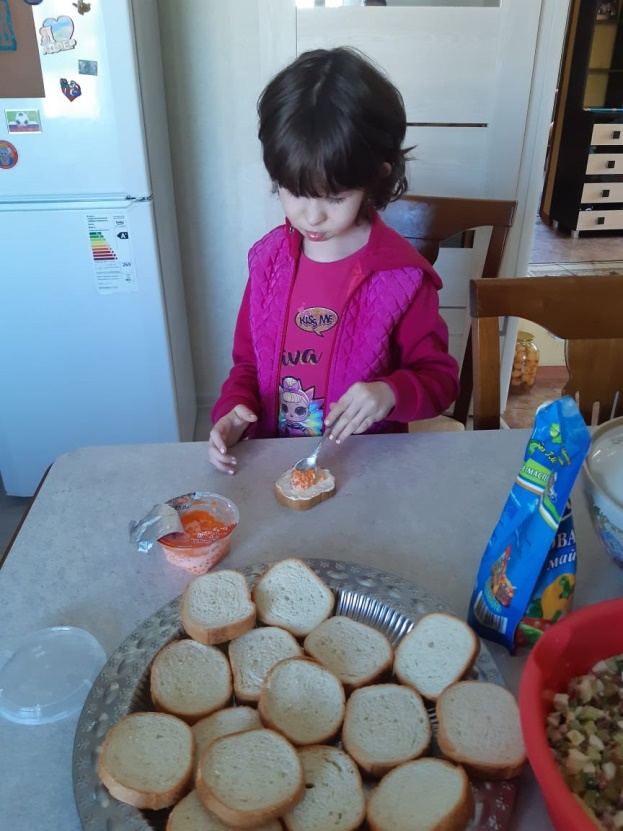 3. Какие блюда тебе приходилось помогать готовить маме?Вспомни вместе с мамой из каких продуктов оно состоит?4. Помоги маме сварить борщ и компот. Назови овощи, фрукты, ягоды.Каким цветом их лучше раскрасить?В состав какого блюда они войдут (борща или компота)? Укажи нужную кастрюлю.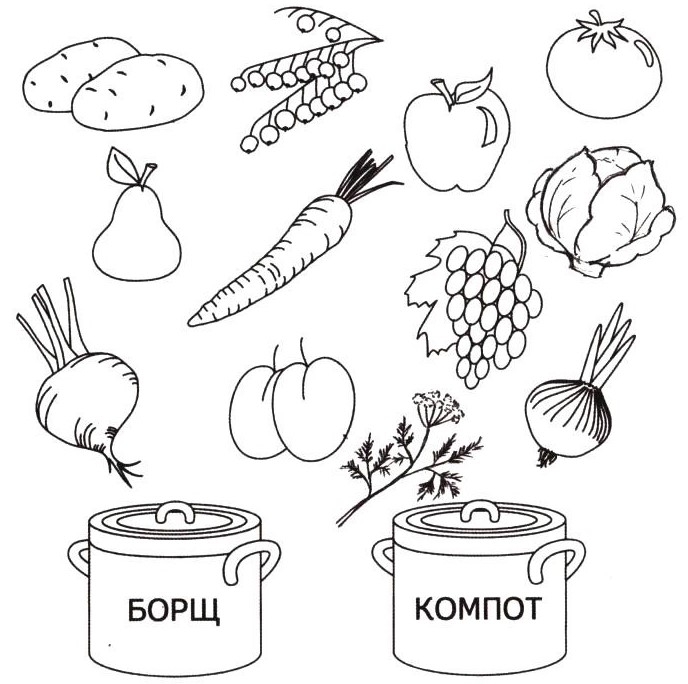 5. Перейди с мамой по ссылке и попробуй приготовить полезные конфеты https://yandex.ru/efir?stream_id=435f901c6ad7e77aa0676533dd70002e&from_block=logo_partner_player Кулинарных успехов!